Дистанционное обучение по дополнительной общеобразовательной программе «Счастливый  английский»(бюджет)Группа 1, группа 2 (возраст 11-15)Задание 1. Повторить материал. 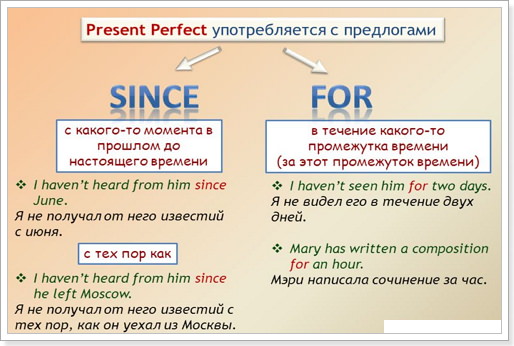 Задание 2. Выполнить задание.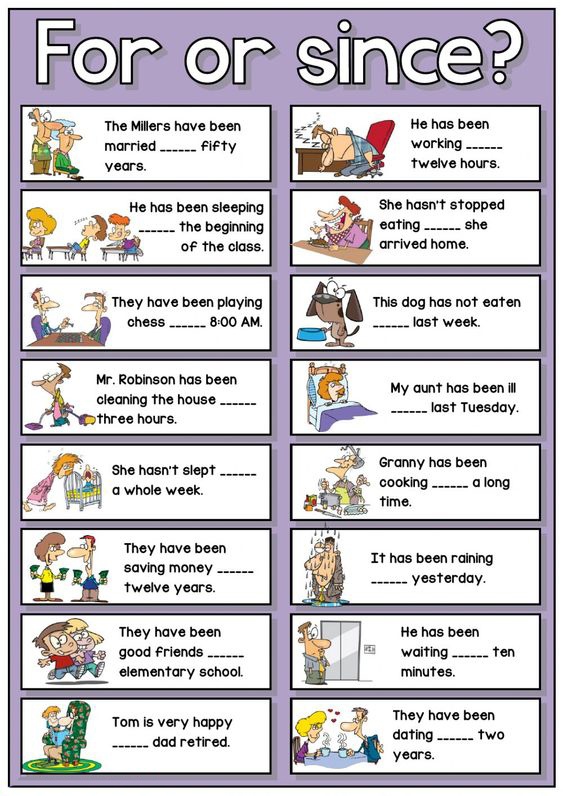 Группа 3(возраст 9-10 лет)Задание 1.Послушать текст упр. 11, стр. 134. (учебник  2 часть)
https://cloud.mail.ru/public/5PyX/3yzt8u1BE

Задание 2. Письменно дополнить предложения по тексту упр. 13, стр.136. (учебник  2 часть)
Задание 3. Письменно  упр. 14, стр.137. (учебник  2 часть)